Figure S-1  Early Tumor Size Changes Cut-off Based on KEYNOTE-002 and -006 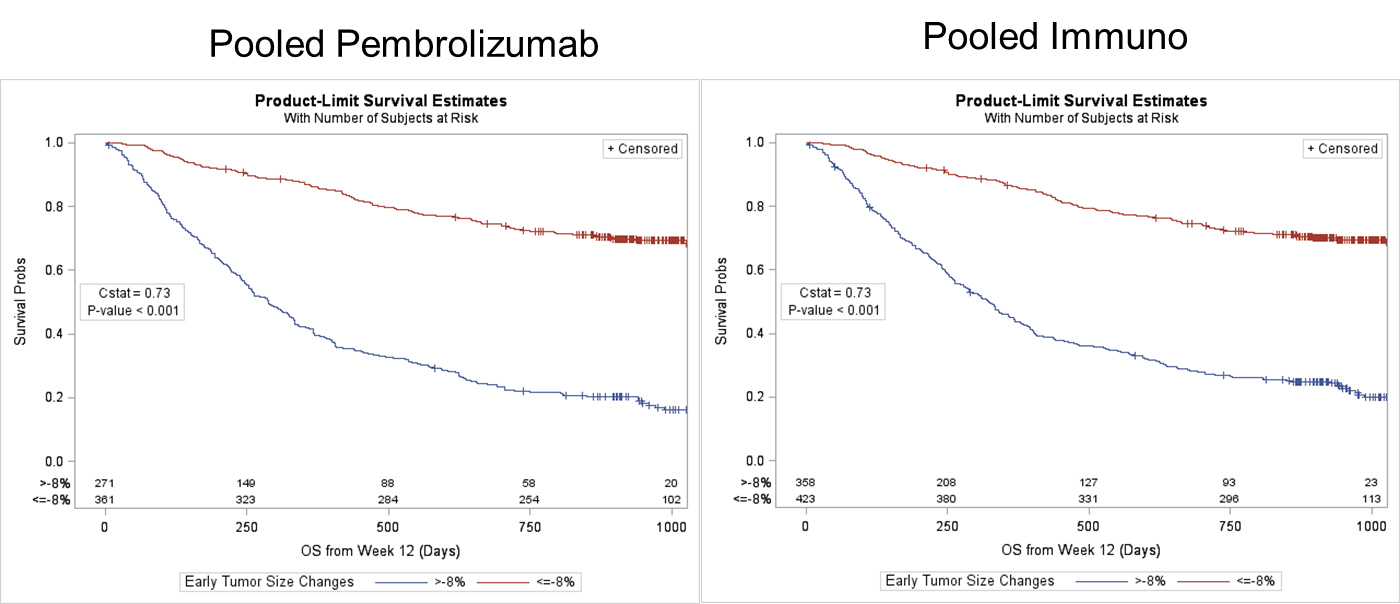 “Pooled Immuno” means pooling pembrolizumab and ipilimumab. 